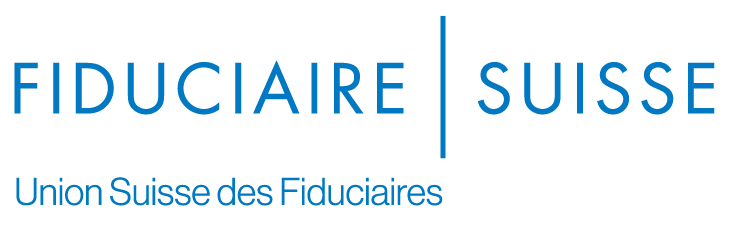 Demande d’admission pour membre spécialisé Nous vous remercions de votre intérêt pour devenir membre de l’Union Suisse des fiduciaires FIDUCIAIRE|SUISSE.Avant de remplir cette demande, veuillez lire attentivement les Statuts et le Règlement concernant la qualité de membre. Vous trouvez les règlements sur notre site internet. Les membres professionnels sont des personnes qui ne travaillent plus dans le domaine fiduciaire, mais qui remplissent les conditions d'adhésion. Il convient de noter que les candidats qui remplissent les conditions pour devenir membres actifs doivent adhérer à cette catégorie.Pour que votre demande d'admission puisse être traitée, elle doit être dûment remplie et accompagnée de tous les documents. Les frais d'admission et la cotisation annuelle se basent sur les tarifs des sections (voir annexe).Le secrétariat de notre section se tient à votre disposition pour toute question concernant l'adhésion et la demande d'admission.Novembre 2021I.	Données personnelles membre spécialiséTitre	     	Nom	     	Prénom	     	Adresse (privée)	     	CP / lieu 	     	Canton	     	Téléphone	     	Email	     	Date de naissance	     		Nationalité     	Employeur 	     	Position dans l’entreprise	     	Employé dans le secteur fiduciaire de	      à        (4 ans minimum requis) auprès de l’entreprise 	     	II.	Diplômes obtenus membre spécialisé (veuillez joindre une copie)	Agent(e) fiduciaire avec brevet fédéral		Spécialiste en finance et comptabilité avec brevet fédéral		Expert(e) fiduciaire diplômé(e)		Expert(e) fiscal diplômé(e)		Expert(e)-comptable diplômé(e)		Expert(e) diplômé(e) en finance et controlling			Economiste d’entreprise diplômé(e) ES		Economiste d’entreprise diplômé(e) HES		Bachelor ou Master en économie d’entreprise 		Université	Faculté des sciences juridiques  			Faculté des sciences économiques			autres	     		Avez-vous déjà déposé une demande d’admission auprès d’une autre section ?   oui	 non III.	Remarques Le soussigné / la soussignée confirme l’exactitude et l’intégralité des indications susmentionnées.Il / elle a également connaissance des normes en vigueur au sein de l'association et s'engage à les respecter. Lieu et date	Entreprise / signature